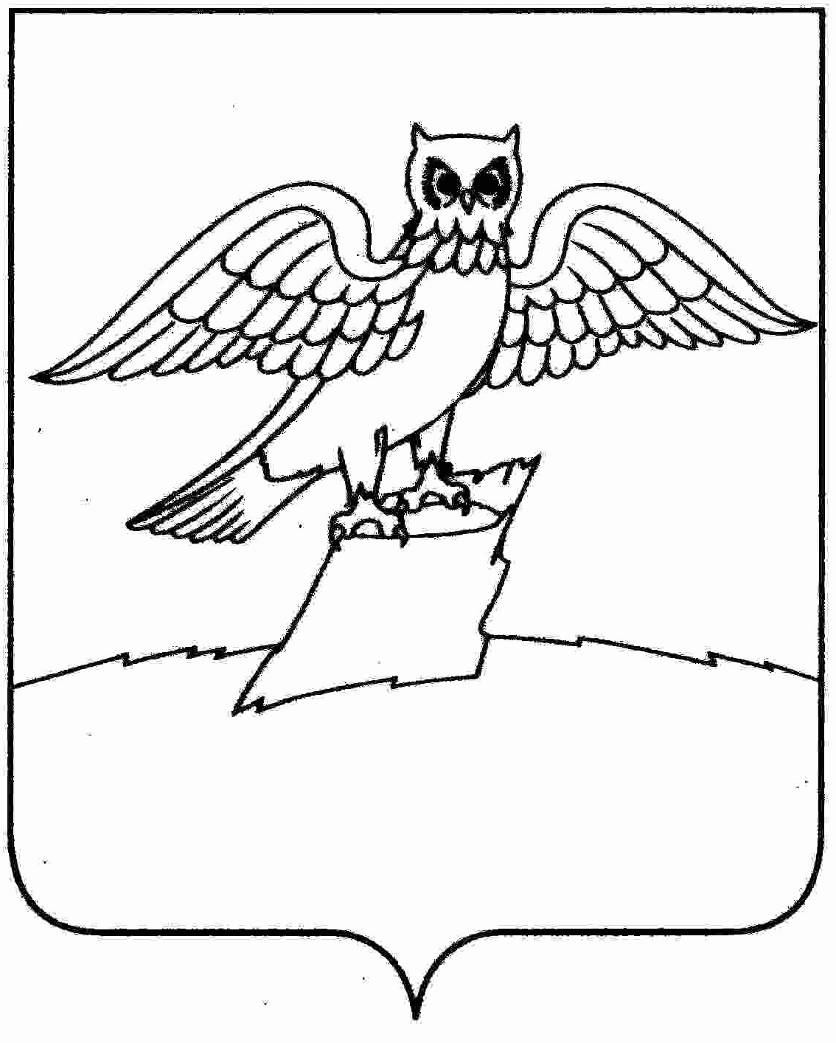 Муниципальное бюджетное учреждение культуры«Городская библиотека» города КиржачПлан работы на  октябрь 2022 годаКоличество  перерегистрированных  читателей - 1830Количество книговыдач               -  37500 Заведующая МБУК «Городская библиотека»                                  О.В. Малютина№п/пДата МероприятиеВремя Место Ответственный101.10-04.10.2022 «Года – не беда, коль душа молода» 6+(1 октября День пожилого человека) - красочный информационно-тематический стенд с использованием газетно-журнальных статей и рекомендаций ;- акция «Книга в подарок!»(для проживающих в ГАУСОВО  ГЦ  «Ветеран») и для посетителей библиотекив течение неделиул. Свердлова, д.2ул,Первомайская, д.8-аЛогинова И.В.Часовикова И.В.201.10-05.10.2022 «С Днём УЧИТЕЛЯ!» 6+(Всемирный день учителя)-информационно-тематический стендв течение неделиул. Свердлова, д.2Логинова И.В.304.10.2022 «Зов джунглей» 6+- библиофреш  периодических журналов «Пульс природы»; - интеллектуально-познавательная онлайн  блиц-игра ко дню животных «Ребятам о зверятах» для детей детей  д/с10.00ул. Свердлова, д.2Логинова И.В.Часовикова И.В.Безрукова С.В.405.10-08.10.2022 «Поэтесса Серебряного века»  12+(130 лет со дня рождения русской поэтессы, прозаика и драматурга Марины Ивановны Цветаевой (1892–1941)) - персональная книжная обзорная  выставка;- час знакомства с использованием видео презентации «Виртуальная экскурсия по памятным местам Марины Цветаевой»;- чтение-экспресс  стихотворений  из сборников  М. Цветаевойв течение неделиул. Свердлова, д.2Логинова И.В.Безрукова С.В.Часовикова И.В.511.10.2022 «Читайте детям не нотации, а книги!» 6+ (9 октября Всемирный день чтения вслух) -экогид  по книгам детского писателя Григория  Остера;- чтение стихов детского писателя10.00ул. Свердлова, д.2Безрукова С.В.Малютина О.В.611.10-22.10.2022 «Трезво жить здорово!» 16+- информминутки; -организация памяток и рекомендаций  «На волне здоровья»;- пополнение папок  «Сохраним своё здоровье!» в течение неделиул. Свердлова, д.2Безрукова С.В.Логинова И.В.Часовикова И.В.Малютина О.В.713.10.2022 «Учимся выбирать книгу» 6+ (программа «Я – читатель») - экскурсия с первоклассниками;- библиотечный урок «Страна журналия» (знакомство с детской периодикой)12.00ул. Свердлова, д.2Логинова. И.В.Безрукова С.В.818.10-29.10.2022 «Юбиляры октября» 6+  (31 октября 130 лет со д/р Евгения Пермяка (1902-1982)) - персональная выставка – обзор; -  арт-встреча  «Волшебные истории Евгения Пермяка»;-библиографические рекомендации «На все цвета радуги»в течение двух недельул. Свердлова, д.2Часовикова И.В.Безрукова С.В.Логинова И.В.919.10.2022«Вам будущим профи: профессии сегодняшнего дня» 6+- час  полезной информации для учащихся 8-9-х классов с использованием видео презентации «Мир современных профессий»;-тестирование на определение типа будущей профессии;-профринг «Калейдоскоп профессий»12.00ул. Свердлова, д.2Логинова И.В.Малютина О.В.1020.10.2022 «Добрые, добрые сказки» 6+ - арт-выставка детского творчества (рисунки и поделки  героев из  рассказов Д. Н. Мамина – Сибиряка)-викторины  «Аленушкины сказки» для детей детских садов к 125 лет со дня выхода в свет книги русского прозаика и драматурга  Дмитрия  Наркисовича  Мамина- Сибиряка   «Аленушкины сказки»10.00ул. Свердлова, д.2Часовикова И.В.Безрукова С.В.1128.10-31.10.2022«Ура,  каникулы!» 6+ - мероприятия в осенние каникулы  (библиотечные встречи с пришкольными осенними лагерями дневного пребывания)11.30ул. Свердлова, д.2Безрукова С.В. Малютина О.В.1228.10.2022«Жизни золотой листопад!» 6+-литературная встреча «Зелёная лампа»11.30ул. Свердлова, д.2Малютина О.В.Безрукова С.В.Логинова И.В.Часовикова И.В.1301,08,15,22,29.10.2022«Кузя приглашает друзей…!» 6+( 50 лет со д/р книги детской писательницы  Татьяны Ивановны  Александровой «Домовёнок Кузька»- детские  просмотры мультфильмов  по субботамул. Свердлова, д.2Логинова И.В.Часовикова И.В.